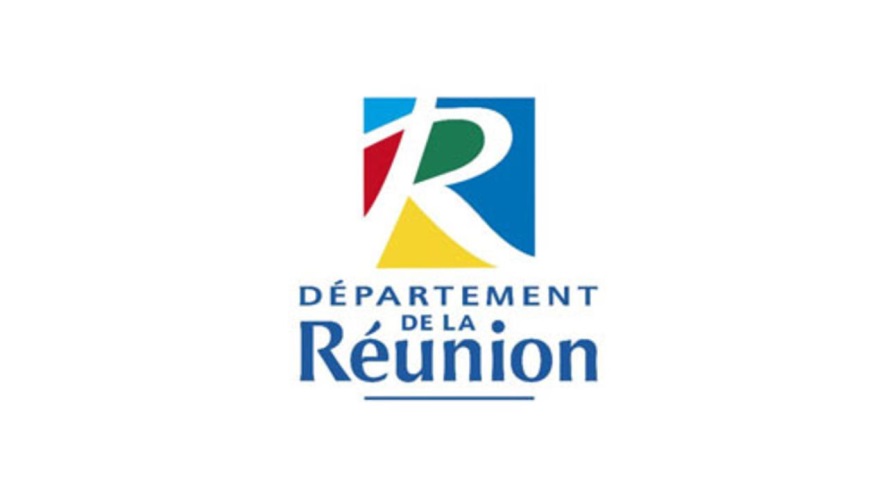 Direction de l’Habitat	Avis d’appel à projets« Démarche d’aller vers les ménages en impayé locatif ayant fait l’objet d’une saisine du FSL par la CAF »CAHIER DES CHARGESCet appel à projets vise à recueillir les projets pour la mise en œuvre de la démarche d’aller vers les ménages en impayé locatif sur le territoire de La Réunion.CONTEXTE ET OBJET DE L’APPEL A PROJETSLe Fonds de Solidarité pour le Logement (FSL) est saisi par la CAF suite à des signalements d’impayés, lorsqu’aucun plan d’apurement ne lui est transmis, ou que ce dernier est irréalisable ou non respecté. Le FSL informe alors le ménage concerné, par courrier, de la nécessité de se rapprocher de son bailleur et/ou d’un travailleur social afin de mettre en place un plan de résorption de l’impayé (plan d’apurement, aides financières, commission de surendettement…). Le ménage doit retourner les informations concernant l’état de sa dette et les orientations prises pour la résorber au FSL, qui en fera part à la CAF afin que cette dernière statue sur le maintien de l’AL.Il est constaté que peu de ménages se mobilisent sur la base de ce courrier. Il semble ainsi pertinent de renforcer cette démarche d’« aller vers »  en établissant un contact, à minima téléphonique, avec le ménage et le bailleur concernés dans l’optique de mettre en place les actions de prévention de l’expulsion : actualiser la situation, définir les solutions adaptées concertées, établir et effectuer les orientations nécessaires du ménage vers les différents dispositifs et en faire un retour à la CAF. C’est à cette fin que l’action de mise en œuvre de la démarche d’aller vers les ménages en impayés de loyer ayant fait l’objet d’une saisine du FSL par la CAF a été validé dans l’avenant 7 à la convention d’appui à la lutte contre la pauvreté et d’accès à l’emploi. Cette action est financée par les crédits de la Stratégie de lutte contre la Pauvreté de l’Etat pour un montant de 130 000 € pour une durée d’un an. La subvention allouée prendra en charge la rémunération de deux Equivalent Temps Plein (ETP) affectés à l’action, ainsi que les frais connexes.Les professionnels devront être titulaires d’un diplôme d’Assistant de Service Social (AS), Conseillère en Economie Sociale et Familiale (CESF), Educateur Spécialisé (ES) ou devront posséder une bonne connaissance :du domaine du social, de l’habitat et du logement,des rapports locatifs entre bailleurs et locataires, notamment de la gestion des impayés locatifs et de la procédure d’expulsion,des acteurs de terrain (bailleurs sociaux, représentants de bailleurs privés, CAF, instances/commissions concernées par la thématique, travailleurs sociaux…)L’action couvrira les deux territoires  suivants, avec l’intervention d’un ETP par territoire : territoire Nord-Est (CINOR et CIREST),territoire Sud-Ouest (TCO, CIVIS et CASUD).Le présent appel à projets porte ainsi sur la mise en œuvre de la démarche d’aller vers les ménages en impayé locatif ayant fait l’objet d’une saisine du FSL par la CAF.  OBJECTIFS ET MODALITES DE MISE EN ŒUVRELe candidat retenu aura pour mission de mettre en œuvre la démarche d’aller vers les ménages en impayé locatif pour lesquels le FSL a fait l’objet d’une saisine par la CAF.1. Les objectifsObjectif stratégiqueL’objectif visé est de prévenir la dégradation de la situation des ménages en impayé de loyer et d’éviter l’expulsion locative à travers une démarche renforcée d’aller vers en vue d’une orientation adaptée.Objectif opérationnelLes professionnels devront :Aller vers les ménages et bailleurs concernés par l’impayé locatif et mener des interventions individualisées (appel téléphonique, visite à domicile, chez le bailleur…)Evaluer la situation du ménage, le conseiller et l’orienterProduire des écrits professionnelsDévelopper un partenariat avec les acteurs du milieu (bailleurs, TS, CAF, structures mettant en œuvre des mesures d’accompagnement…) et mise en réseau afin de gagner en efficienceContribuer à établir un diagnostic partagé du territoire2. Bénéficiaires de l’actionMénages en situation d’impayés de loyer ayant fait l’objet d’une saisine du FSL par la CAF. Dans un souci d’atteinte des objectifs visés, le public bénéficiaire pourra s’étendre également, dans une moindre mesure, à des ménages précaires en impayés de loyer n’ayant pas fait l’objet d’une saisine du FSL par la CAF.La démarche ne devra pas se cumuler avec celle des équipes mobiles de prévention des expulsions locatives (dispositif Etat) pour un même ménage.CONTENU DES DOSSIERS ET MODALITE DE TRANSMISSION  1. Contenu des dossiersLes projets doivent être conformes aux critères définis dans le présent cahier des charges.Ils feront ressortir, entre autres, dans un mémoire technique :la présentation de l’organisme avec mention des expériences dans le domaine de l’action ciblée (connaissance du domaine du social, de l’habitat et du logement, des impayés locatifs, …)2. la description du projet, notamment :- la personne référente au sein de la structure, - les moyens alloués (humains, matériels, outils, …),  - le territoire d’intervention : Nord-Est (intervention sur les territoires de la CINOR ET de la CIREST de manière indissociable) et/ou Sud-Ouest (intervention sur les territoires du TCO, CIVIS ET de la CASUD de manière indissociable) - le partenariat envisagé (réseau existant ou à construire), - les propositions de mise en œuvre de l’action,- la méthodologie de mise en place des commissions territorialisées, - la gestion de la prévention des risques liés au COVID-19 le cas échéant, - le budget de l’action,- …Ils seront accompagnés des pièces suivantes :une fiche signalétique du candidat selon le modèle joint,le budget prévisionnel alloué à l’action selon le modèle joint,le budget prévisionnel de l’organisme pour l’année en cours,le bilan financier de l’organisme de l’année N-1,Modalités de transmissionLes projets seront :envoyés en courrier recommandé avec accusé de réception (cachet de la poste faisant foi), à l’adresse suivante :Département de la RéunionDirection de l’Habitat – Service Accompagnement des Ménages2 rue de la Source97488 SAINT DENIS CEDEXou déposés en main propre au :Service courrier du Département2 rue de la SourceSaint DenisHoraires de dépôt : lundi au jeudi : 8h30 – 12h00 et 13h30 -15h30vendredi : 8h30 – 12h00 et 13h30 -14h30Les plis devront parvenir au Département de la Réunion avant le            à minuit.Les enveloppes devront comporter les mentions : « Appel à projets relatif à la démarche d’aller vers les ménages en impayé locatif ayant fait l’objet d’une saisine du FSL par la CAF»« NE PAS OUVRIR »D –CRITERES DE SELECTION DES PROJETSLes projets seront analysés et sélectionnés au regard de leur valeur technique appréciée selon les 
sous-critères suivants :
- Sous critère 1 : Pertinence de la méthodologie 60%
- Sous critère 2 : Qualité des moyens dédiés (humains, matériel, outil, …)  40%
Des pièces ou informations complémentaires pourront être demandées aux candidats.E – CONTRACTUALISATION AVEC LE CANDIDAT RETENUUne convention sera conclue entre le Département et le candidat retenu.Fiche signalétique de présentation de l’associationPersonnes chargées de son administrationIdentification du représentant légalNom : 					Prénom :Fonction :				Tel :				Courriel :Identification de la personne référente pour l’appel à projetsNom : 					Prénom :Fonction :				Tel :				Courriel :Renseignements concernant les ressources humainesCumul des cinq salaires annuels bruts les plus élevés :                           eurosBudgetBudget de l’année 2019 :Principaux financeurs :Exemples de projets réalisésBUDGET PREVISIONNEL DE L’ACTION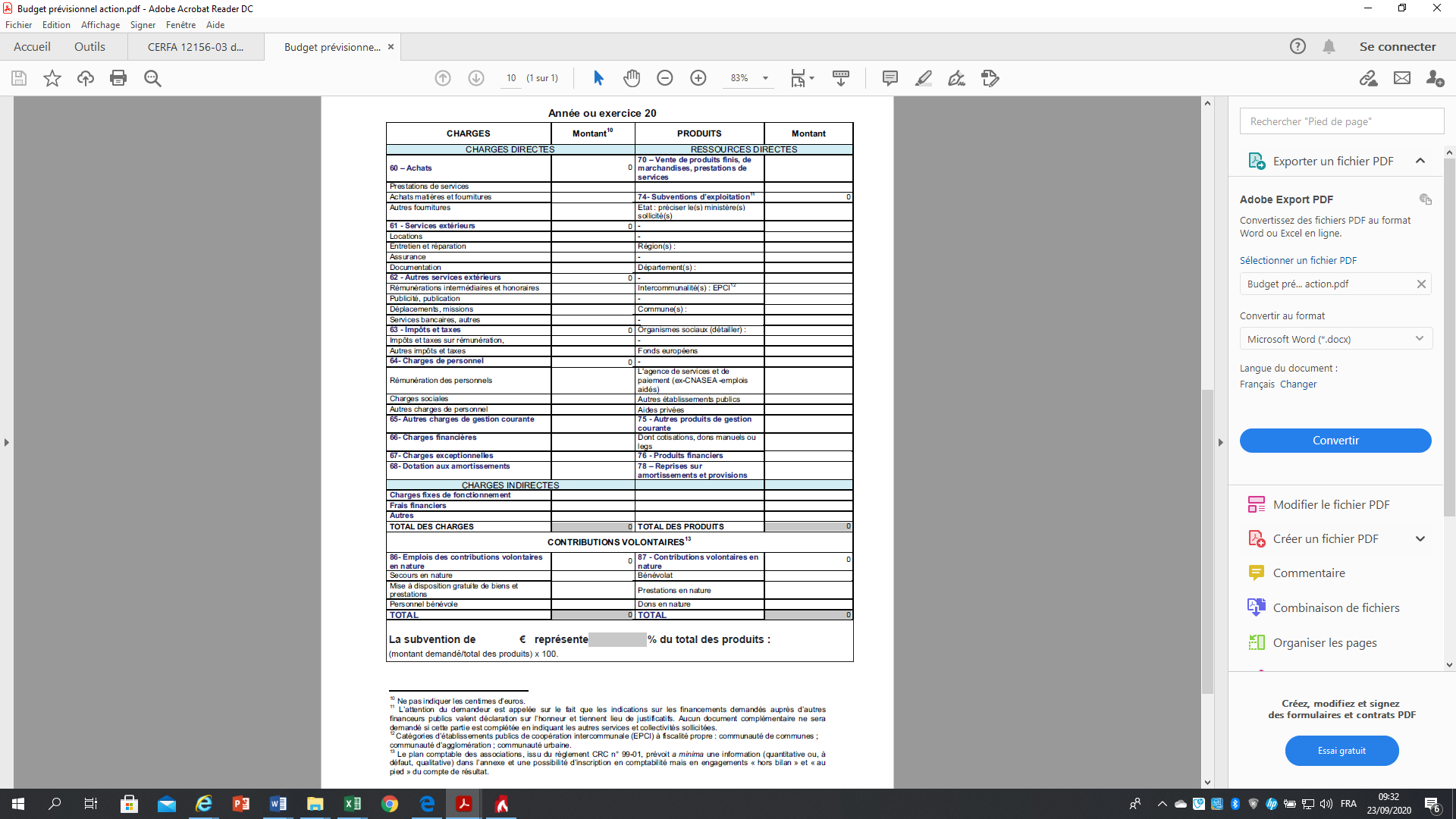 NomSigleObjetDate de création / N° SiretAdresse postale Siège socialAdresse de correspondance, si différente du siège socialTéléphoneCourrielSite InternetPrésidentVice-PrésidentSecrétaireTrésorierNombre d’adhérentsNombre de bénévolesNombre de volontairesNombre de salariésNombre de salariés en équivalent temps plein travaillé (ETPT)